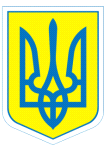 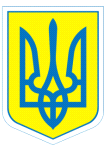 НАКАЗ16.10.2015										№ 243Про оплату роботиу святковий день 		На підставі ст.73 «Святкові і неробочі дні» та ст.107 «Оплата роботи у святкові і неробочі дні» Кодексу законів про працю УкраїниНАКАЗУЮ:		Оплатити за роботу у святковий день у подвійному розмірі за фактично відпрацьовані години:14 жовтня 2015Харченку Володимиру Івановичу, сторожу, з 00 год.00 хв. до 07 год.00 хв. –07 год.00 хв.Мікуліну Сергію Івановичу, сторожу, з 21.00 год.00 хв. до 24 год.00 хв. –03 год.00 хв.Кеніху Ігору Валентиновичу, , з 00 год.00 хв. до 07 год.00 хв. –07 год.00 хв.Ковирєву Єгору Олександровичу, сторожу, з 07 год.00 хв. до 24 год.00 хв. –17 год.00 хв.    Підстава: графік роботи сторожів на жовтень 2015 року.Заступник директора		Т.А.ДанильченкоЄрмоленко, 370-30-63